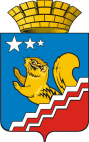 Свердловская область         ГЛАВА ВОЛЧАНСКОГО ГОРОДСКОГО ОКРУГА          РАСПОРЯЖЕНИЕ                       26.12.2023г.            	                                                                                                №118г. ВолчанскОб утверждении  Плана основных мероприятий Волчанского городского округа в области гражданской обороны, предупреждения и      ликвидации чрезвычайных ситуаций, обеспечения пожарной безопасности и безопасности на водных объектах на 2024 год          В соответствии с Федеральными законами  от 12 февраля 1998 года        № 28-ФЗ  «О гражданской обороне»,  от 21 декабря 1994 года  № 68-ФЗ                «О  защите населения и территорий от чрезвычайных ситуаций природного и техногенного характера»,          1.  Утвердить План основных мероприятий Волчанского городского        округа в области гражданской обороны, предупреждения и ликвидации       чрезвычайных ситуаций, обеспечения пожарной безопасности и безопасности на водных объектах на 2024 год (прилагается).          2.  Контроль за исполнением настоящего распоряжения оставляю за        собой.Исполняющий обязанностиглавы городского округа                                                               О.В.Адельфинская                                                                                                                                                                 ПЛАНОСНОВНЫХ МЕРОПРИЯТИЙ ВОЛЧАНСКОГО ГОРОДСКОГО ОКРУГА В ОБЛАСТИ ГРАЖДАНСКОЙ ОБОРОНЫ, ПРЕДУПРЕЖДЕНИЯ И ЛИКВИДАЦИИ ЧРЕЗВЫЧАЙНЫХ СИТУАЦИЙ, ОБЕСПЕЧЕНИЯ ПОЖАРНОЙ БЕЗОПАСНОСТИ И БЕЗОПАСНОСТИ ЛЮДЕЙ НА ВОДНЫХ ОБЪЕКТА НА 2024 ГОДНомерстрокиНаименование мероприятияСрок исполненияИсполнители/
соисполнителиОриентировочные
затраты 
(тыс. рублей)123451.Раздел 1. Основные мероприятия, проводимые в области гражданской обороны, предупреждения и ликвидации чрезвычайных ситуаций, обеспечения пожарной безопасности и безопасности людей на водных объектах в Российской Федерации в части, касающейся Свердловской области, Волчанского городского округа Раздел 1. Основные мероприятия, проводимые в области гражданской обороны, предупреждения и ликвидации чрезвычайных ситуаций, обеспечения пожарной безопасности и безопасности людей на водных объектах в Российской Федерации в части, касающейся Свердловской области, Волчанского городского округа Раздел 1. Основные мероприятия, проводимые в области гражданской обороны, предупреждения и ликвидации чрезвычайных ситуаций, обеспечения пожарной безопасности и безопасности людей на водных объектах в Российской Федерации в части, касающейся Свердловской области, Волчанского городского округа Раздел 1. Основные мероприятия, проводимые в области гражданской обороны, предупреждения и ликвидации чрезвычайных ситуаций, обеспечения пожарной безопасности и безопасности людей на водных объектах в Российской Федерации в части, касающейся Свердловской области, Волчанского городского округа 2.Участие в проверках  исполнительных органов государственной власти субъектов Российской Федерации и органов местного самоуправления муниципальных образований в части организации работы в области гражданской обороны, оказание методической помощи (по согласованию)I–IV кварталыМЧС России;ГУ МЧС России;ИОГВ;органы местного самоуправления3.Участие во Всероссийской электронной олимпиаде по безопасности жизнедеятельностимартМЧС России;ГУ МЧС России;ИОГВ;органы местного самоуправления4.Участие в модернизации информационно-коммуникационной вычислительной инфраструктуры органов повседневного управления единой государственной системы предупреждения и ликвидации чрезвычайных ситуацийдо 1 декабряМЧС России; Минцифры Росии,ГУ МЧС России;Минбезопасности Свердловской области; Минцифры Свердловской области;органы местного самоуправления5.Участие в подключении единых дежурно-диспетчерских служб муниципальных образований субъектов Российской Федерации по широкополосным каналам связидо 1 декабряМЧС России; Минцифры Росии,ГУ МЧС России;Минбезопасности Свердловской области; Минцифры Свердловской области;органы местного самоуправления; операторы связи6.Подготовка и направление в Министерство Российской Федерации по делам гражданской обороны, чрезвычайным ситуациям и ликвидации последствий стихийных бедствий информации о реализованных комплексах мер, направленных на снижение числа бесхозяйных гидротехнических сооружений в целях уменьшения риска возникновения чрезвычайных ситуаций и повышения уровня защищенности критически важных и потенциально опасных объектов в чрезвычайных ситуацияхдо 20 декабряМЧС России;ГУ МЧС России;Минприроды Свердловской области;органы местного самоуправления7.Раздел 2. Мероприятия, проводимые центральным аппаратом Министерства Российской Федерации по делам гражданской обороны, чрезвычайным ситуациям и ликвидации последствий стихийных бедствий в части, касающейся Свердловской области, Волчанского городского округа Раздел 2. Мероприятия, проводимые центральным аппаратом Министерства Российской Федерации по делам гражданской обороны, чрезвычайным ситуациям и ликвидации последствий стихийных бедствий в части, касающейся Свердловской области, Волчанского городского округа Раздел 2. Мероприятия, проводимые центральным аппаратом Министерства Российской Федерации по делам гражданской обороны, чрезвычайным ситуациям и ликвидации последствий стихийных бедствий в части, касающейся Свердловской области, Волчанского городского округа Раздел 2. Мероприятия, проводимые центральным аппаратом Министерства Российской Федерации по делам гражданской обороны, чрезвычайным ситуациям и ликвидации последствий стихийных бедствий в части, касающейся Свердловской области, Волчанского городского округа 8.Участие в Технических проверках региональной и муниципальных автоматизированных систем централизованного оповещения населения Свердловской области, локальных систем оповещения, комплексных систем экстренного оповещения (без включения оконечных средств оповещения и доведения сигнала оповещения и информации)ежедневноМЧС России;ГУ МЧС России; Минбезопасности Свердловской области;ЕДДС9.Участие в Смотр-конкурсе  на лучшее защитное сооружение гражданской обороныI–IV кварталыМЧС России;ГУ МЧС России; ИОГВ;органы местного самоуправления10.Участие в Проверке готовности органов управления, сил и средств функциональных и территориальных подсистем единой государственной системы предупреждения и ликвидации чрезвычайных ситуаций к действиям по предназначению в паводкоопасном периоде и пожароопасном сезоне 2024 годафевраль – апрельМЧС России;ГУ МЧС России; Минбезопасности Свердловской области;спасательные 
службы ГО; органы местного самоуправления11.Участие в Командно-штабном учении с органами управления и силами единой государственной системы предупреждения и ликвидации чрезвычайных ситуаций по отработке вопросов обеспечения безаварийного пропуска паводков, а также защиты населенных пунктов, объектов экономики и социальной инфраструктуры от ландшафтных (природных) пожаров в 2024 годумарт – апрельМЧС России;ГУ МЧС России; Минбезопасности Свердловской области;спасательные 
службы ГО;органы местного самоуправления12.Участие в проведении Месячника пожарной безопасности детеймарт – апрель, август – сентябрьМЧС России;ГУ МЧС России; Минбезопасности Свердловской области;спасательныеслужбы ГО;органы местного самоуправления13.Участие в проведении Всероссийского открытого урока в образовательных организациях по предмету «Основы безопасности жизнедеятельности»март – апрельМЧС России;ГУ МЧС России; МинобразованияСвердловской области; Минбезопасности Свердловской области;
органы местного самоуправления14.Участие в Комплексной проверки готовности региональной и муниципальных автоматизированных систем централизованного оповещения населения Свердловской области, локальных систем оповещения, комплексных систем экстренного оповещения (включение оконечных средств оповещения и доведение до населения сигнала оповещения и информации в виде аудио-, аудиовизуального, текстового сообщения, в том числе путем замещения телерадиовещания с перерывом вещательных программ)март,октябрьМЧС России;ГУ МЧС России; Минбезопасности Свердловской области;ЕДДС15.Участие в проведении Всероссийского открытого урока культуры безопасности в образовательных организацияхсентябрь,октябрьМЧС России;ГУ МЧС России; МинобразованияСвердловской области; Минбезопасности Свердловской области;
органы местного самоуправления16.Участие в Штабной тренировке по гражданской обороне с практическим выполнением задач гражданской обороны в федеральных органах исполнительной власти и на территории субъектов Российской ФедерацииоктябрьМЧС России;ГУ МЧС России; Минбезопасности Свердловской области;спасательныеслужбы ГО;органы местного самоуправления17.Участие в Штабной тренировке по гражданской обороне с практическим выполнением задач гражданской обороны в федеральных органах исполнительной власти и на территории субъектов Российской ФедерацииоктябрьМЧС России;ГУ МЧС России; Минбезопасности Свердловской области;органы местного самоуправления18.Участие в проведении Месячника гражданской обороны1–31 октябряМЧС России;ГУ МЧС России; Минбезопасности Свердловскойобласти;спасательныеслужбы ГО;органы местного самоуправления19.Участие в разработке электронной базы данных учета защитных сооружений гражданской обороны и осуществления контроля за их состоянием и содержаниемдо 15 декабряМЧС России;ГУ МЧС России;ИОГВ;органы местного самоуправления20.Раздел 3. Мероприятия, проводимые под руководством начальника Главного управления Министерства Российской Федерации по делам гражданской обороны, чрезвычайным ситуациям и ликвидации последствий стихийных бедствий 
по Свердловской области в Волчанском городском округе Раздел 3. Мероприятия, проводимые под руководством начальника Главного управления Министерства Российской Федерации по делам гражданской обороны, чрезвычайным ситуациям и ликвидации последствий стихийных бедствий 
по Свердловской области в Волчанском городском округе Раздел 3. Мероприятия, проводимые под руководством начальника Главного управления Министерства Российской Федерации по делам гражданской обороны, чрезвычайным ситуациям и ликвидации последствий стихийных бедствий 
по Свердловской области в Волчанском городском округе Раздел 3. Мероприятия, проводимые под руководством начальника Главного управления Министерства Российской Федерации по делам гражданской обороны, чрезвычайным ситуациям и ликвидации последствий стихийных бедствий 
по Свердловской области в Волчанском городском округе 21.Участие в подведение итогов деятельности оперативной дежурной службы Центра управления в кризисных ситуациях Главного управления Министерства Российской Федерации по делам гражданской обороны, чрезвычайным ситуациям и ликвидации последствий стихийных бедствий по Свердловской области, единой дежурно-диспетчерской службы муниципальных образований, расположенных на территории Свердловской областиежедневноГУ МЧС России;ИОГВ; ЕДДС22.Участие в тематических занятиях с единой дежурно-диспетчерской службой муниципальных образований, расположенных на территории Свердловской областиежемесячноГУ МЧС России;ЕДДС23.Участие в  подготовке команд Свердловской области к участию в межрегиональных соревнованиях «Школа безопасности» по Уральскому федеральному округу (Курганская область)I – III кварталыГУ МЧС России; Минобразования Свердловской области; Минбезопасности Свердловской области; органы местного самоуправления24.Участие в работе комиссии по подтверждению готовности эксплуатирующих организаций к действиям по локализации и ликвидации разливов нефти и нефтепродуктов на территории Свердловской областиI–IV кварталыГУ МЧС России;Минбезопасности Свердловской области;органы местного самоуправления25.Участие в комплексных учениях по подтверждению готовности эксплуатирующих организаций к действиям по локализации и ликвидации разливов нефти и нефтепродуктов на территории Свердловской областиI–IV кварталыГУ МЧС России; Минбезопасности Свердловской области; спасательные службы ГО; органы местного самоуправления26.Участие в тренировке оперативной дежурной смены Центра управления в кризисных ситуациях Главного управления Министерства Российской Федерации по делам гражданской обороны, чрезвычайным ситуациям и ликвидации последствий стихийных бедствий по Свердловской области с оперативными дежурными сменами единой дежурно-диспетчерской службы муниципальных образований, расположенных на территории Свердловской областиI–IV кварталыГУ МЧС России;ЕДДС муниципальных образований27.Участие в ежедневных радиотренировках в радиосети № 6802 с оперативными дежурными сменами единой дежурно-диспетчерской службы муниципальных образований, расположенных на территории Свердловской областиI–IV кварталыГУ МЧС России;Минбезопасности Свердловской области;ЕДДС28.Участие в заслушивание глав муниципальных образований, расположенных на территории Свердловской области, по вопросам гражданской обороны, защиты населения и территорий от чрезвычайных ситуаций природного и техногенного характера, обеспечения пожарной безопасности и безопасности людей на водных объектахфевраль – ноябрь(еженедельно по четвергам)ГУ МЧС России;Минбезопасности Свердловской области;главы муниципальных образований29.Участие в мероприятии  Слет юных пожарных Свердловской областимарт, апрель, май, сентябрьГУ МЧС России; Минбезопасности Свердловской области; Минобразования Свердловской области; органы местного самоуправления30.Участие в оценки готовности муниципальных образований, расположенных на территории Свердловской области, на паводкоопасных направлениях к безаварийному пропуску паводковых вод в период весеннего половодья, пожароопасному сезону 2024 годамарт – апрельГУ МЧС России; Минбезопасности Свердловской области; Минприроды Свердловской области; органы местного самоуправления31.Участие в Смотр-конкурсе «Лучшая учебно-материальная база в области гражданской обороны и защиты населения и территорий Свердловской области от чрезвычайных ситуаций»1 апреля –20 сентябряГУ МЧС России; Минбезопасности Свердловской области;органы местного самоуправления32.Участие в Смотр-конкурсе на лучшее защитное сооружение гражданской обороны:ГУ МЧС России;1 этап – в муниципальных образованиях, расположенных на территории Свердловской области;май – июльМинбезопасности Свердловской2 этап – между муниципальными образованиями, расположенными на территории Свердловской области;август – сентябрьобласти;органы местного3 этап – между муниципальными образованиями, расположенными на территориях субъектов Российской Федерации, входящих в состав Уральского федерального округаоктябрьсамоуправления33.Участие в Смотр-конкурсе «Лучшее нештатное аварийно-спасательное формирование»:ГУ МЧС России;1 этап – в муниципальных образованиях, расположенных на территории Свердловской области;июньМинбезопасности Свердловской2 этап – между муниципальными образованиями, расположенными на территории Свердловской области;июль – августобласти; органы местного3 этап – между муниципальными образованиями, расположенными на территориях субъектов Российской Федерации, входящих в состав Уральского федерального округаоктябрьсамоуправления34.Участие в Смотр-конкурсе «Лучшее нештатное формирование по выполнению мероприятий по гражданской обороне»:ГУ МЧС России; Минбезопасности1 этап – в муниципальных образованиях, расположенных на территории Свердловской области;июньСвердловской области;2 этап – между муниципальными образованиями, расположенными на территории Свердловской области;июль – августспасательныеслужбы ГО;3 этап – между муниципальными образованиями, расположенными на территориях субъектов Российской Федерации, входящих в состав Уральского федерального округаоктябрьорганы местного самоуправления35.Участие в Смотр-конкурсе «Лучший орган местного самоуправления муниципального образования в области обеспечения безопасности жизнедеятельности населения»:ГУ МЧС России; Минбезопасности Свердловской1 этап – в муниципальных образованиях, расположенных на территории Свердловской области;июньобласти; спасательные2 этап – между муниципальными образованиями, расположенными на территории Свердловской области;июль – августслужбы ГО; органы местного3 этап – между муниципальными образованиями, расположенными на территориях субъектов Российской Федерации, входящих в состав Уральского федерального округаоктябрьсамоуправления36.Участие в Смотр-конкурсе «Лучший руководитель органа, уполномоченного на решение задач в области гражданской обороны объекта экономики»:ГУ МЧС России; Минбезопасности1 этап – в муниципальных образованиях, расположенных на территории Свердловской области;июньСвердловскойобласти;2 этап – между муниципальными образованиями, расположенными на территории Свердловской области;июль – августспасательныеслужбы ГО;3 этап – между муниципальными образованиями, расположенными на территориях субъектов Российской Федерации, входящих в состав Уральского федерального округаоктябрьорганы местного самоуправления37.Участие в соревнованиях Свердловской области «Школа безопасности»31 июля – 10 августаГУ МЧС России;Минобразования Свердловской области;органы местного самоуправления38.Участие в конкурсе «Лучший староста сельского населенного пункта» в муниципальных образованиях, расположенных на территории Свердловской областисентябрь – октябрьГУ МЧС России;Департамент внутренней политики Свердловской области;органы местного самоуправления39.Участие в смотр-конкурсе «Лучшая единая дежурно-диспетчерская служба» среди муниципальных образований, расположенных на территории Свердловской области»октябрьГУ МЧС России;Минбезопасности Свердловской области;ЕДДС муниципальных образований40.Участие в конкурсе «Лучший председатель комиссии по предупреждению и ликвидации чрезвычайных ситуаций и обеспечению пожарной безопасности муниципального образования, расположенного на территории Свердловской области»до 1 ноябряГУ МЧС России; Минбезопасности Свердловской области; председатели КЧС и ОПБ муниципальных образований41.Участие в конкурсе «Лучшая памятка по пожарной безопасности» среди муниципальных образований, расположенных на территории Свердловской областиноябрь – декабрьГУ МЧС России;Минбезопасности Свердловской области;органы местного самоуправления42.Участие в соревнование по пожарно-спасательному спорту среди юношей и девушек, посвященные памяти Б.Ф. МокроусованоябрьГУ МЧС России;
Минбезопасности Свердловской области;органы местного самоуправления43.Участие в конкурсе «Лучшая методическая разработка по предметам «Основы безопасности жизнедеятельности» и «Безопасность жизнедеятельности»до 1 декабряГУ МЧС России; Минобразования Свердловской области;Минбезопасности Свердловской области; органы местного самоуправления44.Раздел 4. Мероприятия, проводимые Правительством Свердловской области, ИОГВРаздел 4. Мероприятия, проводимые Правительством Свердловской области, ИОГВРаздел 4. Мероприятия, проводимые Правительством Свердловской области, ИОГВРаздел 4. Мероприятия, проводимые Правительством Свердловской области, ИОГВ45.Глава 1. Основные мероприятия в области гражданской обороны, предупреждения и ликвидации чрезвычайных ситуаций, 
обеспечения пожарной безопасности и безопасности людей на водных объектахГлава 1. Основные мероприятия в области гражданской обороны, предупреждения и ликвидации чрезвычайных ситуаций, 
обеспечения пожарной безопасности и безопасности людей на водных объектахГлава 1. Основные мероприятия в области гражданской обороны, предупреждения и ликвидации чрезвычайных ситуаций, 
обеспечения пожарной безопасности и безопасности людей на водных объектахГлава 1. Основные мероприятия в области гражданской обороны, предупреждения и ликвидации чрезвычайных ситуаций, 
обеспечения пожарной безопасности и безопасности людей на водных объектах46.Осуществление мероприятий по сбору и обмену информацией в области защиты населения и территорий от чрезвычайных ситуаций с органами управления Свердловской областной подсистемы единой государственной системы предупреждения и ликвидации чрезвычайных ситуацийежедневноГУ МЧС России;ИОГВ; спасательныеслужбы ГО;органы местного самоуправления47.Мониторинг и контроль устранения аварий и инцидентов на объектах жилищно-коммунального хозяйства муниципальных образований, расположенных на территории Свердловской области, посредством внесения информации в автоматизированную информационную систему «РеформаЖКХ» государственной корпорации «Фонд содействия реформированию жилищно-коммунального хозяйства»ежедневноГУ МЧС России;Минэнерго и ЖКХ Свердловскойобласти; Минбезопасности Свердловской области;органы местного самоуправления48.Заседание комиссии по предупреждению и ликвидации чрезвычайных ситуаций и обеспечению пожарной безопасности Свердловской области по вопросам:I кварталКЧС и ОПБ;главы муниципальных«О мерах по обеспечению безопасности при подготовке и проведении выборов Президента Российской Федерации 17 марта 2024 года на территории Свердловской области»«О ходе подготовки к безаварийному пропуску паводковых вод в период весеннего половодья 2024 года»;образований«О ходе подготовки к пожароопасному сезону 2024 года»49.Обучение уполномоченного на задействование систем оповещения населения дежурного (дежурно-диспетчерского) персонала органов, осуществляющих управление гражданской обороной, органов повседневного управления единой государственной системы предупреждения и ликвидации чрезвычайных ситуаций и организаций, указанных в пункте 3 статьи 9 Федерального закона от 12 февраля 1998 года № 28-ФЗ «О гражданской обороне»I–IV кварталыМЧС России;ГУ МЧС России;Минбезопасности Свердловской области;органы местного самоуправления50.Подготовка и направление в Министерство Российской Федерации по делам гражданской обороны, чрезвычайным ситуациям и ликвидации последствий стихийных бедствий доклада об организации и итогах подготовки населения в области гражданской обороны и защиты от чрезвычайных ситуаций (форма 1/ОБУЧ-П)до 25 января,до 25 июняМЧС России;ГУ МЧС России;ИОГВ;органы местного самоуправления51.Тренировки с учреждениями сети наблюдения и лабораторного контроля гражданской обороны и защиты населения территориальной подсети Свердловской областимарт, октябрьГУ МЧС России; Минбезопасности Свердловской области; Минприроды Свердловской области; Департамент ветеринарииСвердловской области; органы местного самоуправления52.Подготовка и направление в Министерство Российской Федерации по делам гражданской обороны, чрезвычайным ситуациям и ликвидации последствий стихийных бедствий заявок на обучение в области гражданской обороны и защиты от чрезвычайных ситуаций руководителей (их заместителей), должностных лиц Свердловской областной подсистемы единой государственной системы предупреждения и ликвидации чрезвычайных ситуаций, работников гражданской обороны в федеральном государственном бюджетном военном образовательном учреждении высшего образования «Академия гражданской защиты Министерства Российской Федерации по делам гражданской обороны, чрезвычайным ситуациям и ликвидации последствий стихийных бедствий имени генерал-лейтенанта Д.И. Михайлика» в 2025 годудо 15 мартаМЧС России;ГУ МЧС России;ИОГВ;органы местного самоуправления53.Заседание эвакуационной комиссии Свердловской области по теме «Подготовка эвакуационных органов Свердловской области к проведению эвакуационных мероприятий при возможных чрезвычайных ситуациях, обусловленных прохождением весеннего половодья и началом пожароопасного сезона 2024 года»до 29 мартаэвакуационная комиссия Свердловской области;Минбезопасности Свердловской области; органы местного самоуправления54.Заседание комиссии по предупреждению и ликвидации чрезвычайных ситуаций и обеспечению пожарной безопасности Свердловской области по вопросам:II кварталКЧС и ОПБ;главы муниципальных«О подготовке к организации отдыха детей и их оздоровления в летний период 2024 года»;образований«Об итогах деятельности по обеспечению безопасности людей на водных объектах в зимний период 2023/2024 года и обеспечении безопасности людей на водных объектах в период купального сезона 2024 года»;«О развитии добровольной пожарной охраны на территории муниципальных образований, расположенных на территории Свердловской области»; «О функционировании систем радиосвязи при тушении пожаров и ликвидации чрезвычайных ситуаций на территории Свердловской области»55.Учебно-методический сбор (вебинар) с представителями органов местного самоуправления муниципальных образований, специально уполномоченных на решение задач в области защиты населения и территорий от чрезвычайных ситуацийII и IV кварталыГУ МЧС России; Минбезопасности Свердловской области;спасательныеслужбы ГО;представители органов местного самоуправления56.Подготовка доклада об организации и итогах подготовки населения в области гражданской обороны и защиты от чрезвычайных ситуаций (форма 1ОБУЧ-П)до 15 июня,до 15 декабряГУ МЧС России; ИОГВ;органы местного самоуправления57.Заседание эвакуационной комиссии Свердловской области по теме «Организация планирования проведения эвакуационных мероприятий на территории Свердловской области при военных конфликтах или вследствие этих конфликтов, а также при чрезвычайных ситуациях природного и техногенного характера»до 28 июняэвакуационная комиссия Свердловской области;Минбезопасности Свердловской области;органы местного самоуправления58.Заседание комиссии по предупреждению и ликвидации чрезвычайных ситуаций и обеспечению пожарной безопасности Свердловской области по вопросам:III кварталКЧС и ОПБ;главы муниципальных«Об обеспечении пожарной безопасности в образовательных организациях при подготовке к новому учебному году»;образований«Об итогах летнего купального сезона 2024 года. Обеспечение безопасности людей на водных объектах в зимний период 2024/2025 года»;«О предварительных итогах безаварийного пропуска паводковых вод в период весеннего половодья 2024 года и задачах по подготовке к весеннему половодью 2025 года»;«О состоянии источников наружного противопожарного водоснабжения на территории Свердловской области по итогам весенней проверки»;«О функционировании региональной автоматизированной системы централизованного оповещения населения Свердловской области»59.Заседание эвакуационной комиссии Свердловской области по теме «Перевод системы гражданской обороны в высшую степень готовности, выполнение мероприятий по гражданской обороне»до 30 сентябряэвакуационная комиссия 
Свердловской области;Минбезопасности Свердловской области;органы местного самоуправления60.Заседание комиссии по предупреждению и ликвидации чрезвычайных ситуаций и обеспечению пожарной безопасности Свердловской области по вопросам:IV кварталКЧС и ОПБ;  главы муниципальных «Об итогах деятельности по предупреждению и тушению ландшафтных (природных) пожаров в течение пожароопасного сезона 2024 года и задачах по подготовке к пожароопасному сезону 2025 года»;образований«Об обеспечении безопасного проведения новогодних и рождественских праздников»;«О состоянии источников наружного противопожарного водоснабжения на территории Свердловской области по итогам осенней проверки»;«Об итогах деятельности комиссии по предупреждению и ликвидации чрезвычайных ситуаций и обеспечению пожарной безопасности Свердловской области в 2024 году и задачах на 2025 год»61.Разработка, утверждение и реализация плана комплектования государственного казённого учреждения дополнительного профессионального образования Свердловской области «Учебно-методический центр по гражданской обороне и чрезвычайным ситуациям Свердловской области» на год слушателями, проходящими подготовку в области гражданской обороны и защиты от чрезвычайных ситуацийдо 1 декабряМЧС России;ГУ МЧС России; ИОГВ;органы местного самоуправления62.Заседание эвакуационной комиссии Свердловской области по теме «Итоги работы эвакуационных органов Свердловской области в 2024 году и постановка задач на 2025 год»до 20 декабряэвакуационная комиссия Свердловской области;Минбезопасности Свердловской области63.Глава 2. Мероприятия по подготовке органов управления, сил и средств гражданской обороны Свердловской области и Свердловской областной подсистемы единой государственной системы предупреждения и ликвидации чрезвычайных 
ситуаций, должностных лиц, специалистов и населенияГлава 2. Мероприятия по подготовке органов управления, сил и средств гражданской обороны Свердловской области и Свердловской областной подсистемы единой государственной системы предупреждения и ликвидации чрезвычайных 
ситуаций, должностных лиц, специалистов и населенияГлава 2. Мероприятия по подготовке органов управления, сил и средств гражданской обороны Свердловской области и Свердловской областной подсистемы единой государственной системы предупреждения и ликвидации чрезвычайных 
ситуаций, должностных лиц, специалистов и населенияГлава 2. Мероприятия по подготовке органов управления, сил и средств гражданской обороны Свердловской области и Свердловской областной подсистемы единой государственной системы предупреждения и ликвидации чрезвычайных 
ситуаций, должностных лиц, специалистов и населения64.2.1. Подготовка органов управления, сил и средств гражданской обороны Свердловской области и Свердловской 
областной подсистемы единой государственной системы предупреждения и ликвидации чрезвычайных ситуаций2.1. Подготовка органов управления, сил и средств гражданской обороны Свердловской области и Свердловской 
областной подсистемы единой государственной системы предупреждения и ликвидации чрезвычайных ситуаций2.1. Подготовка органов управления, сил и средств гражданской обороны Свердловской области и Свердловской 
областной подсистемы единой государственной системы предупреждения и ликвидации чрезвычайных ситуаций2.1. Подготовка органов управления, сил и средств гражданской обороны Свердловской области и Свердловской 
областной подсистемы единой государственной системы предупреждения и ликвидации чрезвычайных ситуаций65.Уточнение состава, сил и средств спасательных служб защиты культурных ценностей гражданской обороны муниципальных образований, расположенных на территории Свердловской областиI кварталМинкультуры Свердловской области;органы местного самоуправления66.Уточнение объема материальных и культурных ценностей, подлежащих эвакуации и размещению в безопасных районах, количества транспорта, требуемого для эвакуации материальных и культурных ценностей в безопасные районыI кварталМинкультуры Свердловской области;органы местного самоуправления67.Уточнение состава, сил и средств спасательных служб обеспечения связи гражданской обороны муниципальных образований, расположенных на территории Свердловской областиI–IV кварталыМинцифры Свердловской области;органы местного самоуправления68.Радиотренировки в межведомственной системе оперативной связи Правительства Свердловской области:с пунктами управления глав муниципальных образований, расположенных на территории Свердловской области;с едиными дежурно-диспетчерскими службами муниципальных образований, расположенных на территории Свердловской областиI–IV кварталыГУ МЧС России; начальник МСОС;начальники штабов спасательных служб ГО;ЕДДСмуниципальных образований69.Оказание методической помощи спасательным службам продовольственного и вещевого обеспечения гражданской обороны муниципальных образований, расположенных на территории Свердловской области, в разработке документов, регламентирующих их деятельностьI–IV кварталыМинагроторг Свердловской области;органы местного самоуправления70.Межведомственное тактико-специальное учение по ликвидации последствий чрезвычайной ситуации при дорожно-транспортном происшествииI–IV кварталыГУ МЧС России;Минтранс
Свердловской области;органы местного самоуправления71.Создание органами местного самоуправления муниципальных образований необходимых запасов продовольствия в населенных пунктах, с которыми нарушается автотранспортное сообщение в период прохождения весеннего половодья и дождевого паводка в 2024 годуфевраль – апрельМинагроторг Свердловской области;органы местного самоуправления72.Штабная тренировка по теме «Приведение в готовность спасательной службы транспортного и дорожного обеспечения гражданской обороны Свердловской области и спасательных служб транспортного и дорожного обеспечения гражданской обороны муниципальных образований, расположенных на территории Свердловской области, к действиям при ликвидации чрезвычайных ситуаций. Проведение мероприятий по гражданской обороне»мартМинтранс
Свердловской области; органы местного самоуправления73.Оказание методической помощи спасательным службам продовольственного и вещевого обеспечения гражданской обороны муниципальных образований, расположенных на территории Свердловской области, по подготовке к действиям в период прохождения весеннего половодья, дождевого паводка и пожароопасного сезона 2024 годамарт, апрельМинагроторг Свердловской области;органы местного самоуправления74.Тренировка по связи, организации взаимодействия, сбору и обмену информацией для безаварийного пропуска весеннего половодья и дождевых паводков на территории Свердловской области5 и 6 мартаГУ МЧС России;Минбезопасности Свердловской области;органы местного самоуправления75.Проверка готовности к задействованию региональной системы оповещения Свердловской области в паводкоопасный период и пожароопасный сезон2 мартаГУ МЧС России;Минбезопасности Свердловской области;органы местного самоуправления76.Уточнение состава, сил и средств спасательных служб продовольственного и вещевого обеспечения гражданской обороны муниципальных образований,до 29 мартаМинагроторг Свердловскойрасположенных на территории Свердловской области, наличия запасов материальных и финансовых средств, обеспеченности техникой и имуществом, укомплектованности личным составомобласти; органы местного самоуправления77.Уточнение состава, сил и средств спасательных служб транспортного и дорожного обеспечения гражданской обороны муниципальных образований, расположенных на территории Свердловской областиапрельМинтранс Свердловской области; органы местного самоуправления78.Командно-штабная тренировка со спасательными службами медицинского обеспечения гражданской обороны муниципальных образований, расположенных на территории Свердловской области4 и 5 апреляМинздрав Свердловской области; органы местного самоуправления79.Уточнение расчета обеспечения действий сил и средств спасательной службы обеспечения связи гражданской обороны Свердловской областииюньМинцифры Свердловской области;органы местного самоуправления80.Заседания комиссии по повышению устойчивости функционирования организаций, осуществляющих свою деятельность на территории Свердловской области, в мирное и военное время:комиссия по ПУФ; Минбезопасностив первом полугодии 2024 года;до 21 июняСвердловскойво втором полугодии 2024 годадо 6 декабряобласти81.Штабная тренировка спасательной службы гражданской обороны по обеспечению защиты сельскохозяйственных растений Свердловской области по теме «Локализация и ликвидация выявленных на территории Свердловской области карантинных объектов: вредителей растений, болезней растений и растений-сорняков из-за пределов Российской Федерации»IV кварталУправление Россельхознадзора
по Свердловской области;Минагроторг Свердловской области; органы местного самоуправления82.Штабная тренировка спасательной службы продовольственного и вещевого обеспечения гражданской обороны Свердловской области по теме «Обеспечение населения Свердловской области продовольственными и непродовольственными товарами в ходе проведения эвакуационных мероприятий»IV кварталМинагроторг Свердловской области; органы местного самоуправления83.Командно-штабная тренировка со спасательной службой гражданской обороны по обеспечению защиты культурных ценностей Свердловской области и спасательными службами гражданской обороны по обеспечению защиты культурных ценностей муниципальных образований, расположенных на территории Свердловской области, по теме «Управление спасательными службами гражданской обороны по обеспечению защиты культурных ценностей муниципальных образований, расположенных на территории Свердловской области, при приведении в готовность гражданской обороны»октябрьМинкультуры Свердловской области; органы местного самоуправления84.Командно-штабная тренировка со спасательной службой инженерного обеспечения гражданской обороны Свердловской области и спасательными службами инженерного обеспечения гражданской обороны муниципальных образований, расположенных на территории Свердловской области, по теме «Управление спасательными службами инженерного обеспечения гражданской обороны муниципальных образований, расположенных на территории Свердловской области, при введении в действие Плана гражданской обороны и защиты населения Свердловской области»31 октябряМинстрой Свердловской области; органы местного самоуправления85.2.2. Выставочная деятельность, общественные, культурно-массовые, спортивные и иные мероприятия2.2. Выставочная деятельность, общественные, культурно-массовые, спортивные и иные мероприятия2.2. Выставочная деятельность, общественные, культурно-массовые, спортивные и иные мероприятия2.2. Выставочная деятельность, общественные, культурно-массовые, спортивные и иные мероприятия86.Участие в объектовых тренировках по гражданской обороне в общеобразовательных организациях Волчанского городского округа, приуроченные  к  Дню защиты детейапрель–майМинобразования Свердловской области,администрация Волчанского городского округа 87.Участие в проведении внеклассных мероприятия в общеобразовательных организациях  Волчанского городского округа  по основам безопасности жизнедеятельности, посвященные безопасному отдыху детей в летний периодапрель, майМинобразования Свердловской области,администрация Волчанского городского округа 88.Участие в объектовых тренировках в общеобразовательных организациях Волчанского городского округа, при угрозе возникновения чрезвычайных ситуаций и пожаров с практической отработкой планов эвакуации из зданийапрель, сентябрьадминистрация Волчанского городского округа 89.2.4. Мероприятия по проверке готовности органов управления, сил и средств гражданской обороны Свердловской области 
и Свердловской областной подсистемы единой государственной системы предупреждения и ликвидации чрезвычайных ситуаций 
к действиям по предназначению2.4. Мероприятия по проверке готовности органов управления, сил и средств гражданской обороны Свердловской области 
и Свердловской областной подсистемы единой государственной системы предупреждения и ликвидации чрезвычайных ситуаций 
к действиям по предназначению2.4. Мероприятия по проверке готовности органов управления, сил и средств гражданской обороны Свердловской области 
и Свердловской областной подсистемы единой государственной системы предупреждения и ликвидации чрезвычайных ситуаций 
к действиям по предназначению2.4. Мероприятия по проверке готовности органов управления, сил и средств гражданской обороны Свердловской области 
и Свердловской областной подсистемы единой государственной системы предупреждения и ликвидации чрезвычайных ситуаций 
к действиям по предназначению90.Включение электросирен региональной системы оповещения населения Свердловской области в День памяти и скорби22 июняМинбезопасности Свердловской области; органы местного самоуправления91.Инвентаризация мест и пунктов ответственного хранения имущества гражданской обороны и резервов материальных ресурсов Свердловской области, размещенных на территориях муниципальных образований, расположенных на территории Свердловской области1–22 ноябряМинбезопасности Свердловской области;органы местного самоуправления92.Раздел 5. Мероприятия, проводимые администрацией Волчанского городского округаРаздел 5. Мероприятия, проводимые администрацией Волчанского городского округаРаздел 5. Мероприятия, проводимые администрацией Волчанского городского округаРаздел 5. Мероприятия, проводимые администрацией Волчанского городского округа93.Основные мероприятия в области предупреждения и ликвидации чрезвычайных ситуаций, обеспечения пожарной безопасности и безопасности людей на водных объектахОсновные мероприятия в области предупреждения и ликвидации чрезвычайных ситуаций, обеспечения пожарной безопасности и безопасности людей на водных объектахОсновные мероприятия в области предупреждения и ликвидации чрезвычайных ситуаций, обеспечения пожарной безопасности и безопасности людей на водных объектахОсновные мероприятия в области предупреждения и ликвидации чрезвычайных ситуаций, обеспечения пожарной безопасности и безопасности людей на водных объектах94.Уточнение (корректировка) плана гражданской обороны и защиты населения  Волчанского городского округа до 1 февраля Администрация Волчанского городского округа 95.Уточнение (корректировка) плана приведения в готовность гражданской обороны Волчанского городского округа до 1 февраляАдминистрация Волчанского городского округа 96.Уточнение (корректировка) Паспорта безопасности территории Волчанского городского округа и Плана действий по предупреждению и ликвидации последствий чрезвычайных ситуаций на территории Волчанского городского округа до 1 мартаАдминистрация Волчанского городского округа 97.Разработка проектов нормативно-правовых актов главы Волчанского городского округа В течении годаАдминистрация Волчанского городского округа 98.Предоставление отчетных документов в соответствии с Табелем срочных донесенийВ течении годаАдминистрация Волчанского городского округа Плановые заседания КЧС и ОПБ Волчанского городского округа Плановые заседания КЧС и ОПБ Волчанского городского округа Плановые заседания КЧС и ОПБ Волчанского городского округа Плановые заседания КЧС и ОПБ Волчанского городского округа 99.«О ходе подготовки к безаварийному пропуску паводковых вод в период весеннего половодья 2024 года»;«О ходе подготовки к пожароопасному сезону 2024 года»;I кварталПредседатель, секретарь  КЧС и ОПБ100.«О предварительных итогах прохождения отопительного сезона 2023/2024 года и задачах      по подготовке к отопительному сезону 2024/2025 года»;«Об итогах деятельности по обеспечению безопасности людей на водных объектах в зимний период 2023/2024 года и обеспечении безопасности людей на водных объектах в период купального сезона 2024 года»;I кварталПредседатель, секретарь  КЧС и ОПБ101.«О предварительных итогах безаварийного пропуска паводковых вод в период весеннего половодья 2023 года и задачах по подготовке к весеннему половодью 2024 года»;                     «Об обеспечении комплексной безопасности детей в период проведения оздоровительной кампании и мерах по подготовке образовательных организаций к новому учебному году»;«О результатах проведения весенней проверки состояния источников наружного противопожарного водоснабжения».II кварталПредседатель, секретарь  КЧС и ОПБ102.«О ходе подготовки объектов жизнеобеспечения населения к безаварийному функционированию в отопительном сезоне 2024/2025 года»;«О ходе деятельности администрации Волчанского городского округа по реализации приоритетных направлений развития единой государственной системы предупреждения и ликвидации чрезвычайных ситуаций 2024 году»;«Об обеспечении безопасности людей на водных объектах в зимний период 2024-2025 года»;III  кварталПредседатель, секретарь  КЧС и ОПБ«Об итогах реализации мероприятий по предупреждению и тушению природных пожаров в течении пожароопасного сезона 2024 года и задачах по подготовке к пожароопасному сезону 2025 года»;«Об обеспечении безопасного проведения новогодних и рождественских праздников»;«О состоянии пожарной безопасности в части обеспечения тушения пожаров в населенных пунктах»;«Об итогах деятельности комиссии администрации Волчанского городского округа по предупреждению и ликвидации чрезвычайных ситуаций и обеспечению пожарной безопасности в 2024 году и задачах на 2025 год»«О результатах проведения осенней проверки состояния источников наружного противопожарного водоснабжения».IV кварталПредседатель, секретарь  КЧС и ОПБ103.Заседание эвакуационной комиссии Волчанского городского округа 1 раз в кварталЭвакуационная комиссия, руководители объектов экономики104.Заседание комиссии по повышению устойчивости функционирования объектов экономики Волчанского городского округа 1 раз в кварталКомиссия по ПУФ, руководители объектов экономики105.Мероприятия по подготовке органов управления сил и средств ГО и РСЧС, должностных лиц, специалистов и населения: подготовка органов управления, сил и средств ГО и РСЧСМероприятия по подготовке органов управления сил и средств ГО и РСЧС, должностных лиц, специалистов и населения: подготовка органов управления, сил и средств ГО и РСЧСМероприятия по подготовке органов управления сил и средств ГО и РСЧС, должностных лиц, специалистов и населения: подготовка органов управления, сил и средств ГО и РСЧСМероприятия по подготовке органов управления сил и средств ГО и РСЧС, должностных лиц, специалистов и населения: подготовка органов управления, сил и средств ГО и РСЧС106.Проведение учений и тренировок в организацияхСогласно планаОрганизации Волчанского городского округа, председатель, секретарь КЧС и ОПБ, администрация Волчанского городского округа 107.Контроль за проведением учений и тренировок в организацияхВ течении годапредседатель, секретарь КЧС и ОПБ, администрация Волчанского городского округа 108.Проверка оповещения должностных лиц КЧС и ОПБ, эвакокомиссии Волчанского городского округа, комиссии по ПУФежемесячноАдминистрация Волчанского городского округа, ЕДДС109.Тренировки с оперативной дежурной сменой ЕДДС По плану ЦУКС и МКУ  «УГЗ ГО Карпинск»Администрация Волчанского городского округа, ЕДДС110.Организация работы КЧС и ОПБ Волчанского городского округа при возникновении ЧС в паводковый периодМартКЧС и ОПБ Волчанского городского округа 111.Организация работы КЧС и ОПБ Волчанского городского округа при возникновении ЧС, связанный с лесными пожарамиАпрельКЧС и ОПБ Волчанского городского округа 112.Организация работы КЧС и ОПБ Волчанского городского округа при возникновении ЧС на водопроводных сетяхАвгустКЧС и ОПБ Волчанского городского округа 113.Организация работы КЧС и ОПБ Волчанского городского округа при возникновении ЧС, связанной с ДТП в осенне-зимний периодОктябрьКЧС и ОПБ Волчанского городского округа 114.Проведение заседаний комиссии ПУФ в мирное и в военное время Волчанского городского округа:- в 1 квартале;- в 2 квартале;- в 3 квартале;- в 4 квартале.ежеквартальноПредседатель комиссии по ПУФ Волчанского городского округа, администрация Волчанского городского округа 115.Проведение заседаний  эвакуационной комиссии Волчанского городского округа к:- в 1 квартале;- в 2 квартале;- в 3 квартале;- в 4 квартале.ежеквартальноПредседатель эвакокомиссии  Волчанского городского округа, администрация Волчанского городского округа 116.Проведение учебно-методических сборов с начальниками штабов ГО организаций по вопросам гражданской обороны, защиты населения и территорий от ЧСДо 31 декабряАдминистрация Волчанского городского округа 117.Командно-штабная тренировка с городским звеном Свердловской областной подсистемы РСЧС на тему: «Чрезвычайная ситуация техногенного характера на объектах коммунального хозяйства»СентябрьКЧС и ОПБ Волчанского городского округа, спасательные службы ГО118.Другие мероприятияДругие мероприятияДругие мероприятияДругие мероприятия119.Организация мероприятий посвященных Дню гражданской обороны в 2023 годуМартРуководители организаций, Администрация Волчанского городского округа 120.Городской конкурс «Лучшая учебно-материальная база организаций по гражданской обороне и защите от чрезвычайных ситуаций»Июнь-июльРуководители организаций, администрация Волчанского городского округа 121.Организация и проведение «Месячника по подготовке населения Волчанского городского округа в области защиты от чрезвычайных ситуаций»Сентябрь- октябрьАдминистрация Волчанского городского округа, спасательные службы обеспечения ГО, организации, ОУ122.Организация и проведение «Месячника гражданской обороны на территории Волчанского городского округа»Октябрь-ноябрьАдминистрация Волчанского городского округа, отдел образования администрации Волчанского городского округа 123.Трансляция видеороликов и аудиоинформации по теле- и радиоканалам Волчанского городского округа, расположенного на территории Свердловской области, по вопросам безопасности жизнедеятельности и правилам действий в чрезвычайных ситуацияхв течение годаадминистрация Волчанского городского округа 124.Мероприятия по проверке готовности органов управления, сил и средств городского округа Волчанского к действиям по предназначениюМероприятия по проверке готовности органов управления, сил и средств городского округа Волчанского к действиям по предназначениюМероприятия по проверке готовности органов управления, сил и средств городского округа Волчанского к действиям по предназначениюМероприятия по проверке готовности органов управления, сил и средств городского округа Волчанского к действиям по предназначению125.Участие в проверках по вопросам выполнения законодательства в области ГО, предупреждения ЧС (в т.ч. вызванных террористическими актами):- МУП «ВТЭК»В течении годаАдминистрация Волчанского городского округа 126.Оказание методической помощи организациямОказание методической помощи организациямОказание методической помощи организациямОказание методической помощи организациям127.Химически опасным объектам:- МУП «ВТЭК»Администрация Волчанского городского округа 128.Участие в проверках по пожарной безопасности, в области гражданской обороныАдминистрация  Волчанского городского округа 129.Организация проведения годовой проверки системы оповещения в Волчанском городском округе Администрация Волчанского городского округа, ЕДДС